«Нам на масленицу нужно укрепить блинами дружбу!»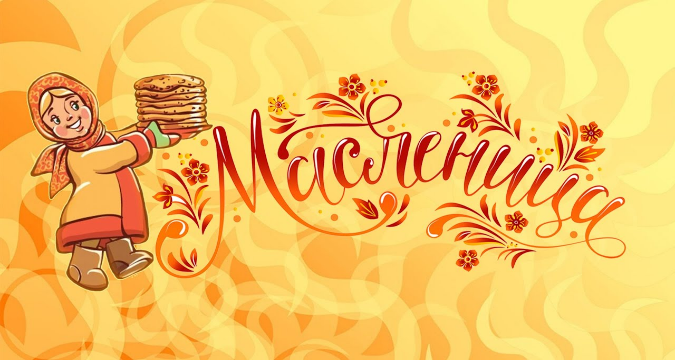 Кажется, совсем недавно мы встречали Новый год, радовались рождественским праздникам и русской зиме, но вот появилось яркое солнце, день стал длиннее, и мы понимаем, что наступила весна.Масленица – древнейший праздник на Руси, праздник прощания с зимой и встречи Весны! Нет, пожалуй, человека, который мог бы остаться равнодушным к традициям Масленичной недели: посиделкам, блинам и широким гуляньям.20 февраля 2023 года в Клубе золотого возраста для жителей старшего поколения состоялись посиделки «Нам на масленицу нужно укрепить блинами дружбу!» На мероприятии рассказали о масленичных традициях и символах, о том, почему масленичный блин является не просто праздничным угощением, а символом золотого солнца, ожившего после зимней спячки. Такие веселые тематические мероприятия украшают жизнь пенсионеров, помогают отвлечься от забот, заряжают энергией и позитивом.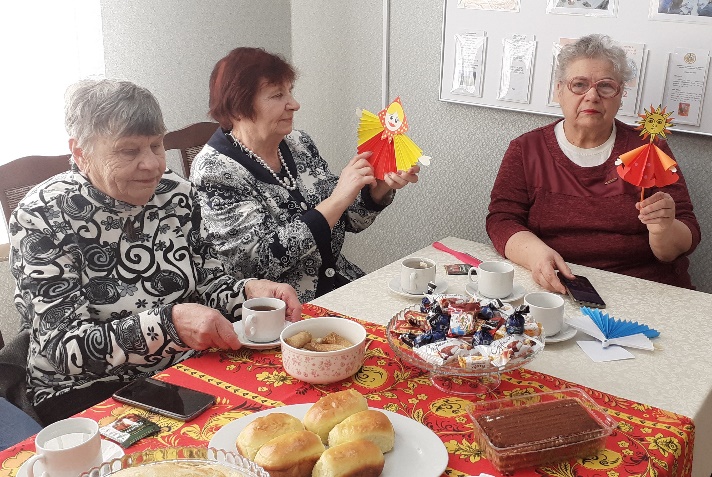 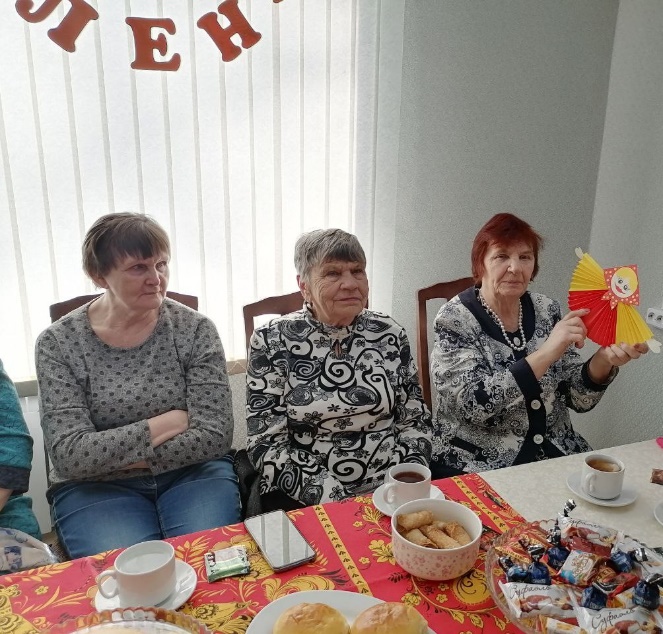 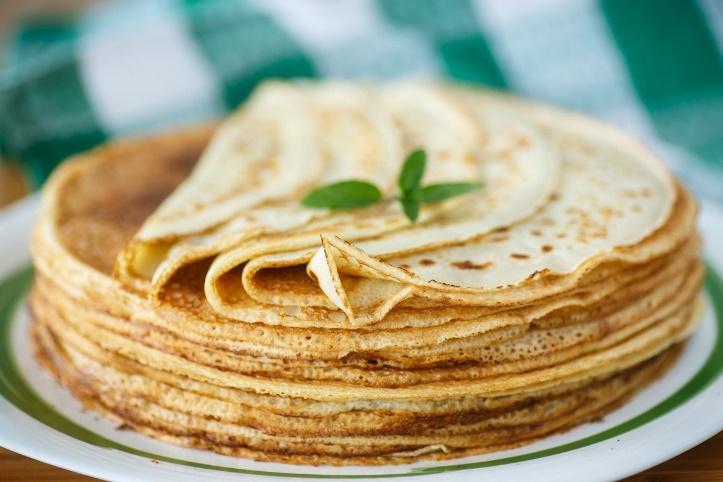 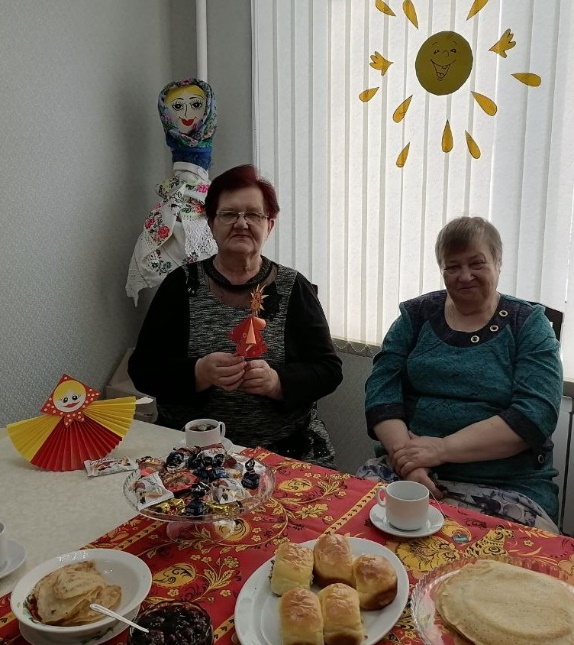 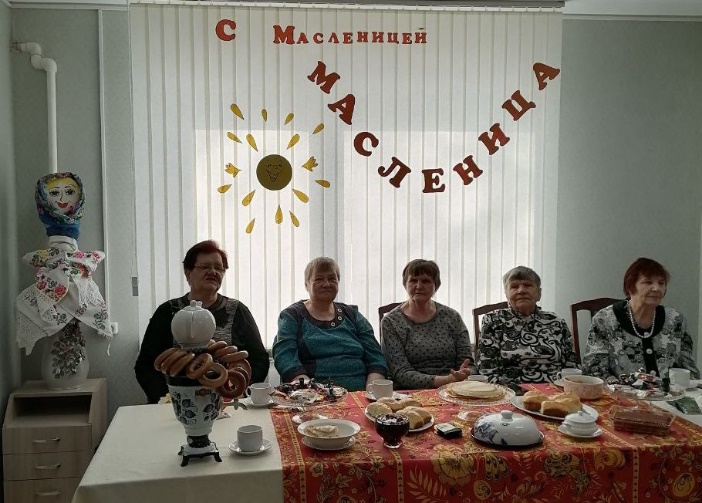 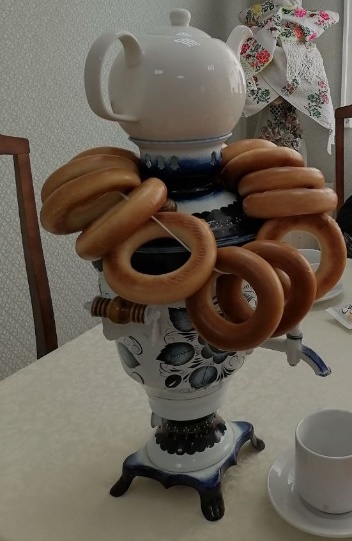 